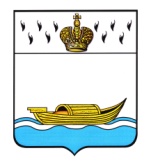           АДМИНИСТРАЦИЯ    Вышневолоцкого городского округа     Тверской области                                                Постановлениеот 10.01.2020                                № 4-2О проведении общественного обсуждения по отбору общественных территорий Вышневолоцкого городского округаВ соответствии с постановлением Правительства Тверской области от 03.11.2015 № 505-пп «О государственной программе Тверской области «Жилищно-коммунальное хозяйство и энергетика Тверской области» на 2016-2021 годы», постановлением администрации Вышневолоцкого городского округа от 10.01.2020 № 4-1 «Об общественной муниципальной комиссии для организации проведения общественного обсуждения и рейтингового голосования по отбору общественных территорий Вышневолоцкого городского округа и подведению итогов такого голосования» в целях участия населения муниципального образования Вышневолоцкий городской округ в отборе общественных территорий Вышневолоцкого городского округа, подлежащих включению в муниципальную программу, утвержденную постановлением Администрации Вышневолоцкого городского округа от 25.12.2019 № 18 «Формирование современной городской среды Вышневолоцкого городского округа на 2020-2025 годы», Администрация Вышневолоцкого городского округа постановляет: Провести общественные обсуждения по отбору общественных территорий Вышневолоцкого городского округа, подлежащих включению в муниципальную программу муниципального образования Вышневолоцкий городской округ «Формирование современной городской среды Вышневолоцкого городского округа на 2020-2025 годы».Общественной муниципальной комиссии для организации проведения общественного обсуждения и рейтингового голосования по отбору общественных территорий Вышневолоцкого городского округа и подведению итогов такого голосования:- с 10.01.2020 по 09.02.2020 организовать прием от населения муниципального образования Вышневолоцкий городской округ предложений по определению общественных территорий, подлежащих в первоочередном порядке благоустройству в 2020 и 2021 годах,- в течении 5 рабочих дней со дня завершения приема предложений утвердить и опубликовать в средствах массовой информации перечень общественных территорий, сформированный для голосования по отбору общественных территорий.Контроль за выполнением данного постановления возложить на заместителя Главы Администрации Вышневолоцкого городского округа С.Б. Богданова.Настоящее постановление вступает в силу со дня его подписания и подлежит опубликованию в газете «Вышневолоцкая правда» и размещению на официальном сайте Вышневолоцкого городского округа в информационно-коммуникационной сети «Интернет».Глава Вышневолоцкого городского округа                                           Н.П. Рощина